Beidapperklärung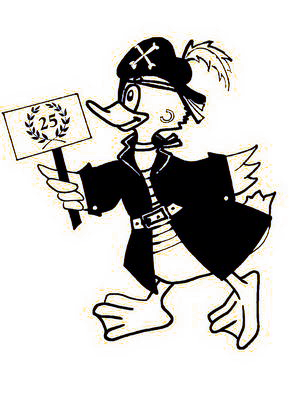 Hiermit dappe ich hinein in den…FettnapfRoschtige NagelFasnetverein – Bachraiber – Stetten*Nichtzutreffendes bitte streichenDie acht Euro ufs Johr zahli halt au no, dodefir hau i de Eitritt am Fasnet-Freitig frei!!!Ort, Datum: …………………………….	Unterschrift: ………………………………Fasnetverein Bachraiber Stetten, In der Breite 16, 78570 Mühlheim an der DonauGläubiger-Identifikationsnummer: SEPA-LastschriftmandatMandatsreferenz: Ich ermächtige/Wir ermächtigen den Fasnetverein Bachraiber Stetten, Zahlungen von meinem / unserem Konto mittels Lastschrift einzuziehen. Zugleich weise ich mein / weisen wir unser Kreditinstitut an, die vom Fasnetverein Bachraiber Stetten auf mein / unser Konto gezogenen Lastschriften einzulösen.Hinweis: Ich kann / Wir können innerhalb von acht Wochen, beginnend mit dem Belastungsdatum, die Erstattung des belasteten Betrages verlangen. Es gelten dabei die mit meinem Kreditinstitut vereinbarten Bedingungen.Vor – und Nachname (Kontoinhaber):	………………………………………………………………Straße und Hausnummer:			……………………………………………………………..Postleitzahl und Ort:				……………………………………………………………..IBAN: 		DE…………………………………………………………BIC:		…………………………………………………………….Ort, Datum: …………………………….	Unterschrift: ………………………………